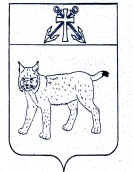 УСТЬ-КУБИНСКИЙ МУНИЦИПАЛЬНЫЙ ОКРУГПРЕДСТАВИТЕЛЬНОЕ СОБРАНИЕРЕШЕНИЕс. Устьеот 27.02.2024	№ 11О внесении изменений в решение Представительного Собрания округа от 25 октября 2023 года № 94 «Об установлении дополнительных мер социальной поддержки в натуральной форме гражданам, принявшим решение о заключении контракта о прохождении военной службы в Вооруженных Силах Российской Федерации»На основании пункта 5 части 2 статьи 20 Федерального закона от 6 октября 2003 года № 131-ФЗ «Об общих принципах организации местного самоуправления в Российской Федерации», статьи 42 Устава округа Представительное Собрание РЕШИЛО:1. Приложение к решению Представительного Собрания округа от 25 октября 2023 года № 94 «Об установлении дополнительных мер социальной поддержки в натуральной форме гражданам, принявшим решение о заключении контракта о прохождении военной службы в Вооруженных Силах Российской Федерации» дополнить строкой следующего содержания:«5. Набор металлической посуды 	1 комплект(тарелка не менее 0,5 л, кружка не менее 0,35 л, ложка и вилка).»2. Настоящее решение вступает в силу со дня официального опубликования и распространяется на правоотношения, возникшие с 1 февраля 2024 года.ПредседательПредставительного Собрания округа	М.П. ШибаеваГлава округа	И.В. Быков27 февраля 2024 года